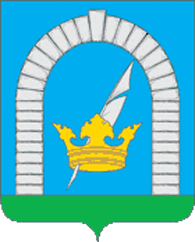 4СОВЕТ ДЕПУТАТОВПОСЕЛЕНИЯ РЯЗАНОВСКОЕ В ГОРОДЕ МОСКВЕРЕШЕНИЕОт 28.06.2022 № 1/39 Об утверждении отчета об исполнении бюджетапоселения Рязановское за 2021 год Рассмотрев отчет администрации поселения Рязановское об исполнении бюджета поселения Рязановское за 2021 год, в соответствии со статьей 264.2 Бюджетного кодекса РФ, статьей 40 устава поселения Рязановское в городе Москве и статьей 45 Положения о бюджетном процессе в поселении Рязановское, утвержденного решением Совета депутатов поселения Рязановское от 20.05.2014 № 6/58,СОВЕТ ДЕПУТАТОВ ПОСЕЛЕНИЯ РЯЗАНОВСКОЕ РЕШИЛ:1. Утвердить отчет об исполнении бюджета поселения Рязановское за 2021 год по доходам в сумме 512 408 271,50 руб., по расходам в сумме 528 797 277,19 руб. с превышением расходов над доходами (дефицит бюджета поселения Рязановское) в сумме 16 389 005,69 руб. и остатком денежных средств на 1 января 2022 г. в сумме 71 213 382,35 руб. 2. Утвердить:2.1. Исполнение бюджета поселения Рязановское за 2021 год по кодам видов доходов, подвидов доходов, классификации операций сектора государственного управления, относящихся к доходам бюджета (Приложение 1). 2.2. Исполнение доходов бюджета поселения Рязановское за 2021 год по кодам классификации доходов бюджетов (Приложение 2).2.3. Исполнение бюджета поселения Рязановское за 2021 год по ведомственной структуре расходов бюджета (Приложение 3).2.4. Исполнение расходов бюджета поселения Рязановское за 2021 г. по разделам, подразделам классификации расходов бюджета (Приложение 4).2.5. Исполнение источников финансирования дефицита бюджета поселения Рязановское за 2021 год по кодам классификации источников финансирования дефицита бюджета (Приложение 5).2.6. Исполнение источников финансирования дефицита бюджета поселения Рязановское за 2021 год по кодам групп, подгрупп, статей, видов источников финансирования дефицита бюджета, классификации операций сектора государственного управления, относящихся к источникам финансирования дефицита бюджета (Приложение 6).3. Принять к сведению:3.1. Отчет о расходовании средств, выделенных из резервного фонда администрации поселения Рязановское в 2021 году (Приложение 7).3.2. Информацию о численности муниципальных служащих органов местного самоуправления, работников муниципальных учреждений бюджетной сферы поселения Рязановское (Приложение 8).4. Опубликовать настоящее решение в бюллетене «Московский муниципальный вестник» и разместить на официальном сайте органов местного самоуправления поселения Рязановское в сети Интернет. 5. Контроль за исполнением настоящего решения возложить на главу поселения Рязановское Улыбышева И.О.Глава поселения					            	       		    И.О. УлыбышевИсполнение бюджета поселения Рязановское за 2021 год по кодам видов доходов, подвидов доходов, классификации операций сектора государственного управления, относящихся к доходам бюджетаИсполнение бюджета поселения Рязановское за 2020 год по ведомственной структуре расходов бюджетаПриложение 1к решению Совета депутатов поселения Рязановскоев городе Москвеот 28.06.2022 № 1/39Код бюджетной классификацииНаименованиеСумма (руб.)000 1 00 00000 00 0000 000НАЛОГОВЫЕ И НЕНАЛОГОВЫЕ ДОХОДЫ293 988 272,72000 1 01 00000 00 0000 000НАЛОГИ НА ПРИБЫЛЬ, ДОХОДЫ130 362 820,47000 1 01 02000 01 0000 110Налог на доходы физических лиц130 362 820,47000 1 01 02010 01 0000 110Налог на доходы физических лиц с доходов, источником которых является налоговый агент, за исключением доходов, в отношении которых исчисление и уплата налога осуществляются в соответствии со статьями 227, 227.1 и 228 Налогового кодекса Российской Федерации119 848 342,33000 1 01 02020 01 0000 110Налог на доходы физических лиц с доходов, полученных от осуществления деятельности физическими лицами, зарегистрированными в качестве индивидуальных предпринимателей, нотариусов, занимающихся частной практикой, адвокатов, учредивших адвокатские кабинеты, и других лиц, занимающихся частной практикой в соответствии со статьей 227 Налогового кодекса Российской Федерации164 336,96000 1 01 02030 01 0000 110Налог на доходы физических лиц с доходов, полученных физическими лицами в соответствии со статьей 228 Налогового кодекса Российской Федерации1 827 040,53000 1 01 02080 01 0000 110Налог на доходы физических лиц в части суммы налога, превышающей 650 000 рублей, относящейся к части налоговой базы, превышающей 5 000 000 рублей (за исключением налога на доходы физических лиц с сумм прибыли контролируемой иностранной компании, в том числе фиксированной прибыли контролируемой иностранной компании)8 523 100,65000 1 03 00000 00 0000 000НАЛОГИ НА ТОВАРЫ (РАБОТЫ, УСЛУГИ), РЕАЛИЗУЕМЫЕ НА ТЕРРИТОРИИ РОССИЙСКОЙ ФЕДЕРАЦИИ4 534 740,30000 1 03 02000 01 0000 110Акцизы по подакцизным товарам (продукции), производимым на территории Российской Федерации4 534 740,30000 1 03 02231 01 0000 110Доходы от уплаты акцизов на дизельное топливо, подлежащие распределению между бюджетами субъектов Российской Федерации и местными бюджетами с учетом установленных дифференцированных нормативов отчислений в местные бюджеты (по нормативам, установленным федеральным законом о федеральном бюджете в целях формирования дорожных фондов субъектов Российской Федерации)2 093 506,32000 1 03 02241 01 0000 110Доходы от уплаты акцизов на моторные масла для дизельных и (или) карбюраторных (инжекторных) двигателей, подлежащие распределению между бюджетами субъектов Российской Федерации и местными бюджетами с учетом установленных дифференцированных нормативов отчислений в местные бюджеты (по нормативам, установленным федеральным законом о федеральном бюджете в целях формирования дорожных фондов субъектов Российской Федерации)14 723,05000 1 03 02251 01 0000 110Доходы от уплаты акцизов на автомобильный бензин, подлежащие распределению между бюджетами субъектов Российской Федерации и местными бюджетами с учетом установленных дифференцированных нормативов отчислений в местные бюджеты (по нормативам, установленным федеральным законом о федеральном бюджете в целях формирования дорожных фондов субъектов Российской Федерации)2 783 507,47000 1 03 02261 01 0000 110Доходы от уплаты акцизов на прямогонный бензин, подлежащие распределению между бюджетами субъектов Российской Федерации и местными бюджетами с учетом установленных дифференцированных нормативов отчислений в местные бюджеты (по нормативам, установленным федеральным законом о федеральном бюджете в целях формирования дорожных фондов субъектов Российской Федерации)-356 996,54000 1 06 00000 00 0000 000НАЛОГИ НА ИМУЩЕСТВО121 695 336,75000 1 06 01000 00 0000 110Налог на имущество физических лиц19 243 106,04000 1 06 01010 03 0000 110Налог на имущество физических лиц, взимаемый по ставкам, применяемый к объектам налогообложения, расположенным в границах внутригородских муниципальных образований городов федерального значения 19 243 106,04000 1 06 06000 00 0000 110Земельный налог102 452 230,71 000 1 06 06030 00 0000 110Земельный налог с организаций93 434 589,80 000 1 06 06031 03 0000 110Земельный налог с организаций, обладающих земельным участком, расположенным в границах внутригородских муниципальных образований городов федерального значения93 434 589,80 000 1 06 06040 00 0000 110Земельный налог с физических лиц9 017 640,91000 1 06 06041 03 0000 110Земельный налог с физических лиц, обладающих земельным участком, расположенным в границах внутригородских муниципальных образований городов федерального значения9 017 640,91000 1 11 00000 00 0000 000ДОХОДЫ ОТ ИСПОЛЬЗОВАНИЯ ИМУЩЕСТВА, НАХОДЯЩЕГОСЯ В ГОСУДАРСТВЕННОЙ И МУНИЦИПАЛЬНОЙ СОБСТВЕННОСТИ29 380 029,06000 1 11 05000 00 0000 120Доходы, получаемые в виде арендной либо иной платы за передачу в возмездное пользование государственного и муниципального имущества (за исключением имущества бюджетных и автономных учреждений, а также имущества государственных и муниципальных унитарных предприятий, в том числе казенных)26 222 963,14000 1 11 05010 00 0000 120Доходы, получаемые в виде арендной платы за земельные участки, государственная собственность на которые не разграничена, а также средства от продажи права на заключение договоров аренды указанных земельных участков24 774 683,21000 1 11 05011 02 0000 120Доходы, получаемые в виде арендной платы за земельные участки, государственная собственность на которые не разграничена, и которые и которые расположены в границах городов федерального значения, а также средства от продажи права на заключение договоров аренды указанных земельных участков24 774 683,21000 1 11 05070 00 0000 120Доходы от сдачи в аренду имущества, составляющего государственную (муниципальную) казну (за исключением земельных участков)1 448 279,93000 1 11 05073 03 0000 120Доходы от сдачи в аренду имущества, составляющего казну внутригородских муниципальных образований городов федерального значения (за исключением земельных участков)1 448 279,93000 1 11 05320 00 0000 120Плата по соглашениям об установлении сервитута в отношении земельных участков после разграничения государственной собственности на землю5 652,93000 1 11 05323 03 0000 120Плата по соглашениям об установлении сервитута, заключенным органами местного самоуправления внутригородских муниципальных образований городов федерального значения, государственными или муниципальными предприятиями либо государственными или муниципальными учреждениями в отношении земельных участков, находящихся в собственности внутригородских муниципальных образований городов федерального значения5 652,93000 1 11 09000 00 0000 120Прочие доходы от использования имущества и прав, находящихся в государственной и муниципальной собственности (за исключением имущества бюджетный и автономных учреждений, а также имущества государственных и муниципальных унитарных предприятий, в том числе казенных)3 151 412,99000 1 11 09040 00 0000 120Прочие поступления от использования имущества, находящегося в государственной и муниципальной собственности (за исключением имущества бюджетных и автономных учреждений, а также имущества государственных и муниципальных унитарных предприятий, в том числе казенных)3 151 412,99000 1 11 09043 03 0000 120Прочие поступления от использования имущества, находящегося в собственности внутригородских муниципальных образований городов федерального значения (за исключением имущества муниципальных бюджетных и автономных учреждений, а также имущества муниципальных унитарных предприятий, в том числе казенных)3 151 412,99000 1 13 00000 00 0000 000ДОХОДЫ ОТ ОКАЗАНИЯ ПЛАТНЫХ УСЛУГ И КОМПЕНСАЦИИ ЗАТРАТ ГОСУДАРСТВА361 778,09000 1 13 02000 00 0000 130Доходы от компенсации затрат государства361 778,09000 1 13 02993 03 0000 130Прочие доходы от компенсации затрат бюджетов внутригородских муниципальных образований городов федерального значения361 778,09000 1 14 00000 00 0000 000ДОХОДЫ ОТ ПРОДАЖИ МАТЕРИАЛЬНЫХ И НЕМАТЕРИАЛЬНЫХ АКТИВОВ7 602 821,79000 1 14 02000 00 0000 000Доходы от реализации имущества, находящегося в государственной и муниципальной собственности (за исключением движимого имущества бюджетных и автономных учреждений, а также имущества государственных и муниципальных унитарных предприятий, в том числе казенных)1 090 548,77000 1 14 02030 03 0000 410Доходы от реализации имущества, находящегося в собственности внутригородских муниципальных образований городов федерального значения (за исключением движимого имущества муниципальных бюджетных и автономных учреждений, а также имущества муниципальных унитарных предприятий, в том числе казенных), в части реализации основных средств по указанному имуществу872 962,77000 1 14 02033 03 0000 410Доходы от реализации иного имущества, находящегося в муниципальной собственности внутригородских муниципальных образований городов федерального значения (за исключением имущества муниципальных бюджетных и автономных учреждений, а также имущества муниципальных унитарных предприятий, в том числе казенных), в части реализации основных средств по указанному имуществу872 962,77000 1 14 02030 00 0000 440Доходы от реализации имущества, находящегося в собственности внутригородских муниципальных образований городов федерального значения (за исключением имущества муниципальных бюджетных и автономных учреждений, а также имущества муниципальных унитарных предприятий, в том числе казенных), в части реализации материальных запасов по указанному имуществу217 586,00000 1 14 02033 03 0000 440Доходы от реализации иного имущества, находящегося в муниципальной собственности внутригородских муниципальных образований городов федерального значения (за исключением имущества муниципальных бюджетных и автономных учреждений, а также имущества муниципальных унитарных предприятий, в том числе казенных), в части реализации материальных запасов по указанному имуществу217 586,00000 1 14 06000 02 0000 430Доходы от продажи земельных участков, находящихся в государственной и муниципальной собственности6 512 273,02000 1 14 06010 00 0000 4306 512 273,02000 1 14 06011 02 0000 430Доходы от продажи земельных участков, государственная собственность на которые не разграничена и которые расположены в границах городов федерального значения6 512 273,02000 1 16 00000 00 0000 000ШТРАФЫ, САНКЦИИ, ВОЗМЕЩЕНИЕ УЩЕРБА50 746,26 000 1 16 07000 00 0000 140Штрафы, неустойки, пени, уплаченные в соответствии с законом или договором в случае неисполнения или ненадлежащего исполнения обязательств перед государственным (муниципальным) органом, органом управления государственным внебюджетным фондом, казенным учреждением, Центральным банком Российской Федерации, иной организацией, действующей от имени Российской Федерации44 645,58000 1 16 07010 03 0000 140Штрафы, неустойки, пени, уплаченные в случае просрочки исполнения поставщиком (подрядчиком, исполнителем) обязательств, предусмотренных муниципальным контрактом, заключенным муниципальным органом, казенным учреждением внутригородского муниципального образования города федерального значения (муниципальным)39 645,58000 1 16 07090 03 0000 140Иные штрафы, неустойки, пени, уплаченные в соответствии с законом или договором в случае неисполнения или ненадлежащего исполнения обязательств перед муниципальным органом, (муниципальным казенным учреждением) внутригородского муниципального образования города федерального значения5 000,00000  1 16 10030 03 0000 140Платежи по искам о возмещении ущерба, а также платежи, уплачиваемые при добровольном возмещении ущерба, причиненного муниципальному имуществу внутригородского муниципального образования города федерального значения (за исключением имущества, закрепленного за муниципальными бюджетными (автономными) учреждениями, унитарными предприятиями)36 100,00000  1 16 10032 03 0000 140Прочее возмещение ущерба, причиненного муниципальному имуществу внутригородского муниципального образования города федерального значения (за исключением имущества, закрепленного за муниципальными бюджетными (автономными) учреждениями, унитарными предприятиями)36 100,00000 1 16 10100 00 0000 140Денежные взыскания, налагаемые в возмещение ущерба, причиненного в результате незаконного или нецелевого использования бюджетных средств-29 999,32000 1 16 10120 00 0000 140Доходы от денежных взысканий (штрафов), поступающие в счет погашения задолженности, образовавшейся до 1 января 2020 года, подлежащие зачислению в бюджеты бюджетной системы Российской Федерации по нормативам, действовавшим в 2019 году-29 999,32000 1 16 10123 01 0000 140Доходы от денежных взысканий (штрафов), поступающие в счет погашения задолженности, образовавшейся до 1 января 2020 года, подлежащие зачислению в бюджет муниципального образования по нормативам, действовавшим в 2019 году-29 999,32000 1 16 10123 01 0031 140Доходы от денежных взысканий (штрафов), поступающие в счет погашения задолженности, образовавшейся до 1 января 2020 года, подлежащие зачислению в бюджет муниципального образования по нормативам, действовавшим в 2019 году (доходы бюджетов внутригородских муниципальных образований городов федерального значения за исключением доходов, направляемых на формирование муниципального дорожного фонда, а также иных платежей в случае принятия решения финансовым органом муниципального образования о раздельном учете задолженности)-29 999,32000 2 00 00000 00 0000 000БЕЗВОЗМЕЗДНЫЕ ПОСТУПЛЕНИЯ218 419 998,78000 2 02 00000 00 0000 000БЕЗВОЗМЕЗДНЫЕ ПОСТУПЛЕНИЯ ОТ ДРУГИХ БЮДЖЕТОВ БЮДЖЕТНОЙ СИСТЕМЫ РОССИЙСКОЙ ФЕДЕРАЦИИ249 690 030,72000 2 02 20000 00 0000 150Субсидии бюджетам субъектов Российской Федерации и муниципальных образований (межбюджетные трансферты)245 491 671,98000 2 02 29999 00 0000 150Прочие субсидии245 491 671,98000 2 02 29999 03 0000 150Прочие субсидии бюджетам внутригородских муниципальных образований городов федерального значения 245 491 671,98000 2 02 29999 03 0001 150  Прочие субсидии бюджетам внутригородских муниципальных образований городов федерального значения (в сфере жилищно-коммунального хозяйства, благоустройства и дорожной деятельности)245 491 671,98000 2 02 30000 00 0000 150Субвенции бюджетам субъектов Российской Федерации и муниципальных образований 2 326 558,74000 2 02 35118 00 0000 150Субвенции бюджетам на осуществление первичного воинского учета на территориях, где отсутствуют военные комиссариаты2 326 558,74000 2 02 35118 03 0000 150Субвенции бюджетам внутригородских муниципальных образований городов федерального значения на осуществление первичного воинского учета на территориях, где отсутствуют военные комиссариаты2 326 558,74000 2 02 40000 00 0000 150Иные межбюджетные трансферты1 871 800,00000 2 02 49999 00 0000 150Прочие межбюджетные трансферты, передаваемые бюджетам1 871 800,00000 2 02 49999 03 0000 150Прочие     межбюджетные      трансферты, передаваемые бюджетам внутригородских муниципальных    образований     городов федерального значения1 871 800,00900 2 19 60010 03 0000 150  Возврат прочих остатков субсидий, субвенций и иных межбюджетных трансфертов, имеющих целевое назначение, прошлых лет из бюджетов внутригородских муниципальных образований городов федерального значения-31 270 031,94 000 8 90 00000 00 0000 000ВСЕГО ДОХОДОВ512 408 271,50Приложение 2Приложение 2к решению Совета депутатов к решению Совета депутатов поселения Рязановскоев городе Москвеот 28.06.2022 № 1/39поселения Рязановскоев городе Москвеот 28.06.2022 № 1/39Исполнение доходов бюджета поселения Рязановское за 2021 год по кодам классификации доходов бюджетовИсполнение доходов бюджета поселения Рязановское за 2021 год по кодам классификации доходов бюджетовНаименование показателяКод бюджетной классификацииКод бюджетной классификацииКод бюджетной классификацииСумма (руб.)Наименование показателяАдминистратор доходовДоходы бюджетаДоходы бюджетаСумма (руб.)07131 286 956,2307112024 774 683,21Доходы от продажи земельных участков, государственная собственность на которые не разграничена и которые расположены в границах городов федерального значения0711 14 06011 02 00004306 512 273,02Федеральное казначейство1004 534 740,30Акцизы по подакцизным товарам (продукции), производимым на территории Российской Федерации1001 03 02000 01 00001104 534 740,30182252 028 157,90182110130 362 820,4718211019 243 106,0418211093 434 589,801821109 017 640,911821 16 10123 01 0000140-29 999,32900224 558 417,079001201 448 279,93Плата по соглашениям об установлении сервитута, заключенным органами местного самоуправления внутригородских муниципальных образований городов федерального значения, государственными или муниципальными предприятиями либо государственными или муниципальными учреждениями в отношении земельных участков, находящихся в собственности внутригородских муниципальных образований городов федерального значения9001205 652,93Прочие поступления от использования имущества, находящегося в собственности внутригородских муниципальных образований городов федерального значения (за исключением имущества муниципальных бюджетных и автономных учреждений, а также имущества муниципальных унитарных предприятий, в том числе казенных)9001 11 09043 03 00001203 151 412,99Прочие доходы от компенсации затрат бюджетов внутригородских муниципальных образований городов федерального значения9001 13 02993 03 0000130361 778,09Доходы от реализации иного имущества, находящегося в муниципальной собственности внутригородских муниципальных образований городов федерального значения (за исключением имущества муниципальных бюджетных и автономных учреждений, а также имущества муниципальных унитарных предприятий, в том числе казенных), в части реализации основных средств по указанному имуществу9001 14 02033 03 0000410872 962,77Доходы от реализации иного имущества, находящегося в муниципальной собственности внутригородских муниципальных образований городов федерального значения (за исключением имущества муниципальных бюджетных и автономных учреждений, а также имущества муниципальных унитарных предприятий, в том числе казенных), в части реализации материальных запасов по указанному имуществу9001 14 02033 03 0000440217 586,00Штрафы, неустойки, пени, уплаченные в случае просрочки исполнения поставщиком (подрядчиком, исполнителем) обязательств, предусмотренных муниципальным контрактом, заключенным муниципальным органом, казенным учреждением внутригородского муниципального образования города федерального значения (муниципальным)9001 16 07010 03 0000 14039 645,58Иные штрафы, неустойки, пени, уплаченные в соответствии с законом или договором в случае неисполнения или ненадлежащего исполнения обязательств перед муниципальным органом, (муниципальным казенным учреждением) внутригородского муниципального образования города федерального значения9001 16 07090 03 0000 1405 000,00Прочее возмещение ущерба, причиненного муниципальному имуществу внутригородского муниципального образования города федерального значения (за исключением имущества, закрепленного за муниципальными бюджетными (автономными) учреждениями, унитарными предприятиями)9001 16 10032 03 0000 14036 100,00Прочие субсидии бюджетам внутригородских муниципальных образований городов федерального значения9002 02 29999 03 0000150245 491 671,989002 02 35118 03 00001502 326 558,749002 02 49999 03 00001501 871 800,00  Возврат прочих остатков субсидий, субвенций и иных межбюджетных трансфертов, имеющих целевое назначение, прошлых лет из бюджетов внутригородских муниципальных образований городов федерального значения9002 19 60010 03 0000150-31 270 031,94512 408 271,50Приложение 3к решению Совета депутатов поселения Рязановскоев городе Москвеот 28.06.2022 № 1/39НаименованиеГлаваРЗПРЦСВРСумма (руб.)Администрация поселения Рязановское900ОБЩЕГОСУДАРСТВЕННЫЕ ВОПРОСЫ9000100108 843 784,92Функционирование законодательных (представительных) органов государственной власти и представительных органов муниципального образования9000103334 940,00Непрограммные направления деятельности органов государственной власти по руководству и управлению в сфере установленных функций органов государственной власти города Москвы9000103 3100000000334 940,00Представительные органы государственной власти900010331А0000000334 940,00Функционирование представительных органов государственной власти900010331А0100000334 940,00Депутаты Совета депутатов внутригородского муниципального образования900010331А0100200334 940,00Расходы на выплаты персоналу в целях обеспечения выполнения функций государственными (муниципальными) органами, казенными учреждениями, органами управления государственными внебюджетными фондами900010331А0100200100294 000,00Расходы на выплаты персоналу государственных (муниципальных) органов900010331А0100200120294 000,00Закупка товаров, работ и услуг для обеспечения государственных (муниципальных) нужд900010331А010020020040 940,00Иные закупки товаров, работ и услуг для обеспечения государственных (муниципальных) нужд900010331А010020024040 940,00Функционирование Правительства Российской Федерации, высших исполнительных органов государственной власти субъектов Российской Федерации, местных администраций9000104107 709 297,16Непрограммные направления деятельности органов государственной власти по руководству и управлению в сфере установленных функций органов государственной власти города Москвы90001043100000000105 837 497,16Исполнительные органы государственной власти города Москвы900010431Б0100000105 837 497,16Функционирование исполнительных органов государственной власти города Москвы900010431Б01001003 958 291,74Руководитель администрации900010431Б01001003 958 291,74Расходы на выплаты персоналу в целях обеспечения выполнения функций государственными (муниципальными) органами, казенными учреждениями, органами управления государственными внебюджетными фондами900010431Б01001001003 958 291,74Расходы на выплаты персоналу государственных (муниципальных) органов900010431Б01001001203 958 291,74Обеспечение деятельности администрации муниципального образования в части содержания муниципальных служащих для решения вопросов местного значения900010431Б0100500101 879 205,42Расходы на выплаты персоналу в целях обеспечения выполнения функций государственными (муниципальными) органами, казенными учреждениями, органами управления государственными внебюджетными фондами900010431Б010050010089 294 787,93Расходы на выплаты персоналу муниципальных органов900010431Б010050012089 294 787,93Закупка товаров, работ и услуг для обеспечения государственных (муниципальных) нужд900010431Б010050020012 319 175,35Иные закупки товаров, работ и услуг для обеспечения государственных (муниципальных) нужд900010431Б010050024012 319 175,35Иные бюджетные ассигнования900010431Б0100500800265 242,14Уплата налогов, сборов и иных платежей900010431Б0100500850265 242,14Непрограммные направления деятельности органов государственной власти в части предоставления межбюджетных трансфертов900010433000000001 871 800,00Непрограммные направления деятельности органов государственной власти в части предоставления межбюджетных трансфертов бюджетам900010433А00000001 871 800,00Иные межбюджетные трансферты бюджетам внутригородских муниципальных образований900010433А04000001 871 800,00Межбюджетные трансферты из бюджета города Москвы бюджетам городских округов и поселений в городе Москве для стимулирования в связи с содействием в подготовке проведения важных городских мероприятий900010433А04002001 871 800,00Расходы на выплаты персоналу в целях обеспечения выполнения функций государственными (муниципальными) органами, казенными учреждениями, органами управления государственными внебюджетными фондами900010433А04002001001 871 800,00Расходы на выплаты персоналу муниципальных органов900010433А04002001201 871 800,00Другие общегосударственные вопросы9000113799 547,76Исполнительные органы государственной власти города Москвы900011331Б0000000799 547,76Функционирование исполнительных органов государственной власти города Москвы900011331Б0100000799 547,76Расходы на уплату членских взносов членами Совета муниципальных образований г. Москвы900011331Б010040083 100,00Иные бюджетные ассигнования900011331Б010040080083 100,00Уплата налогов, сборов и иных платежей900011331Б010040085083 100,00Прочие расходы по функционированию органов исполнительной власти города Москвы900011331Б0109900716 447,76Закупка товаров, работ и услуг для обеспечения государственных (муниципальных) нужд900011331Б0109900200716 447,76Иные закупки товаров, работ и услуг для обеспечения государственных (муниципальных) нужд900011331Б0109900240716 447,76НАЦИОНАЛЬНАЯ ОБОРОНА90002002 326 558,74Мобилизационная и вневойсковая подготовка90002032 326 558,74Субвенции на осуществление первичного воинского учета на территориях, где отсутствуют военные комиссариаты в рамках непрограммных расходов федеральных органов исполнительной власти900020317100511802 326 558,74Расходы на выплаты персоналу в целях обеспечения выполнения функций государственными (муниципальными) органами, казенными учреждениями, органами управления государственными внебюджетными фондами900020317100511801002 135 358,74Расходы на выплаты персоналу муниципальных органов900020317100511801202 135 358,74Закупка товаров, работ и услуг для обеспечения государственных (муниципальных) нужд90002031710051180200191 200,00Иные закупки товаров, работ и услуг для обеспечения государственных (муниципальных) нужд90002031710051180240191 200,00НАЦИОНАЛЬНАЯ БЕЗОПАСНОСТЬ И ПРАВООХРАНИТЕЛЬНАЯ ДЕЯТЕЛЬНОСТЬ90003005 085 923,79Гражданская оборона90003091 198 433,00Целевые программы муниципальных образований900030979500000001 198 433,00Гражданская оборона 900030979508000001 198 433,00Закупка товаров, работ и услуг для обеспечения государственных (муниципальных) нужд900030979508000002001 198 433,00Иные закупки товаров, работ и услуг для обеспечения государственных (муниципальных) нужд900030979508000002401 198 433,00Другие вопросы в области национальной безопасности и правоохранительной деятельности90003143 887 490,79Целевые программы муниципальных образований900031479500000003 887 490,79Другие вопросы в области национальной безопасности и правоохранительной деятельности900031479508000003 887 490,79Закупка товаров, работ и услуг для обеспечения государственных (муниципальных) нужд900031479508000002003 887 490,79Иные закупки товаров, работ и услуг для обеспечения государственных (муниципальных) нужд900031479508000002403 887 490,79НАЦИОНАЛЬНАЯ ЭКОНОМИКА900040085 025 103,14Дорожное хозяйство (дорожные фонды)900040985 025 103,14Непрограммные направления деятельности органов государственной власти в части предоставления межбюджетных трансфертов9000409330000000066 132 921,78Непрограммные направления деятельности органов государственной власти в части предоставления межбюджетных трансфертов бюджетам внутригородских муниципальных образований900040933A000000066 132 921,78Субсидии бюджетам внутригородских муниципальных образований900040933A020000066 132 921,78Консолидированная субсидия бюджетам внутригородских муниципальных образований  в целях софинансирования расходных обязательств городских округов и поселений, возникающих при исполнении полномочий органов местного самоуправления в сфере жилищно-коммунального хозяйства, благоустройства и дорожной деятельности 900040933A020200066 132 921,78Субсидии бюджетам внутригородских муниципальных образований на ремонт объектов дорожного хозяйства900040933A020230032 513 569,50Закупка товаров, работ и услуг для обеспечения государственных (муниципальных) нужд900040933A020230020032 513 569,50Иные закупки товаров, работ и услуг для обеспечения государственных (муниципальных) нужд900040933A020230024032 513 569,50Субсидии бюджетам внутригородских муниципальных образований на содержание объектов дорожного хозяйства900040933A020240033 619 352,28Закупка товаров, работ и услуг для обеспечения государственных (муниципальных) нужд900040933A020240020033 619 352,28Иные закупки товаров, работ и услуг для обеспечения государственных (муниципальных) нужд900040933A020240024033 619 352,28Целевые программы муниципальных образований9000409795000000018 892 181,36Обеспечение безопасности дорожного движения и содержание объектов дорожного хозяйства на территории поселения Рязановское 9000409795040000018 892 181,36Закупка товаров, работ и услуг для обеспечения государственных (муниципальных) нужд9000409795040000020015 411 501,12Иные закупки товаров, работ и услуг для обеспечения государственных (муниципальных) нужд9000409795040000024015 411 501,12Софинансирование из местного бюджета к субсидии на ремонт и содержание объектов дорожного хозяйства 900040979504S00003 480 680,24Закупка товаров, работ и услуг для обеспечения государственных (муниципальных) нужд900040979504S00002003 480 680,24Иные закупки товаров, работ и услуг для обеспечения государственных (муниципальных) нужд900040979504S00002403 480 680,24ЖИЛИЩНО-КОММУНАЛЬНОЕ ХОЗЯЙСТВО9000500258 721 333,10Жилищное хозяйство                                                90005017 031 510,83Жилище900050105000000006 883 078,83Капитальный ремонт и модернизация жилищного фонда900050105В00000006 883 078,83Взнос на капитальный ремонт общего имущества в многоквартирных домах900050105В01010006 883 078,83Закупка товаров, работ и услуг для обеспечения государственных (муниципальных) нужд900050105В01010002006 883 078,83Иные закупки товаров, работ и услуг для обеспечения государственных (муниципальных) нужд900050105В01010002406 883 078,83Прочие непрограммные направления деятельности органов государственной власти90005013500000000123 432,00Прочие непрограммные направления деятельности органов государственной власти при реализации государственных функций, связанных с общегосударственным управлением900050135Г0000000123 432,00Непрограммные направления деятельности органов государственной власти, связанные с общегосударственным управлением900	05	01	35Г0000000050135Г0100000123 432,00Выплаты на основании решений судов900050135Г0101000123 432,00Иные бюджетные ассигнования900050135Г0101000800123 432,00Исполнение судебных актов900050135Г0101000830123 432,00Целевые программы муниципальных образований9000501795000000025 000,00Ремонт общего имущества многоквартирных домов в поселении 9000501795020000025 000,00Закупка товаров, работ и услуг для обеспечения государственных (муниципальных) нужд9000501795020000020025 000,00Иные закупки товаров, работ и услуг для обеспечения государственных (муниципальных) нужд9000501795020000024025 000,00Коммунальное хозяйство90005023 597 881,73Прочие непрограммные направления деятельности органов государственной власти90005023500000000167 517,00Прочие непрограммные направления деятельности органов государственной власти при реализации государственных функций, связанных с общегосударственным управлением900050235Г0000000167 517,00Непрограммные направления деятельности органов государственной власти, связанные с общегосударственным управлением900	05	01	35Г0000000050235Г0100000167 517,00Выплаты на основании решений судов900050235Г0101000167 517,00Иные бюджетные ассигнования900050235Г0101000800167 517,00Исполнение судебных актов900050235Г0101000830167 517,00Целевые программы муниципальных образований900050279500000003 430 364,73Ремонт общего имущества многоквартирных домов в поселении 900050279502000003 430 364,73Закупка товаров, работ и услуг для обеспечения государственных (муниципальных) нужд900050279502000002003 430 364,73Иные закупки товаров, работ и услуг для обеспечения государственных (муниципальных) нужд900050279502000002403 430 364,73Благоустройство9000503248 091 940,54Непрограммные направления деятельности органов государственной власти в части предоставления межбюджетных трансфертов90005033300000000176 768 195,69Непрограммные направления деятельности органов государственной власти в части предоставления межбюджетных трансфертов бюджетам внутригородских муниципальных образований900050333A0000000176 768 195,69Субсидии бюджетам внутригородских муниципальных образований900050333A0200000176 768 195,69Консолидированная субсидия бюджетам внутригородских муниципальных образований в целях софинансирования расходных обязательств городских округов и поселений, возникающих при исполнении полномочий органов местного самоуправления в сфере жилищно-коммунального хозяйства, благоустройства и дорожной деятельности 900050333A0202000176 768 195,69Благоустройство территорий жилой застройки900050333A0202100104 848 478,40Закупка товаров, работ и услуг для обеспечения государственных (муниципальных) нужд900050333A0202100200104 848 478,40Иные закупки товаров, работ и услуг для обеспечения государственных (муниципальных) нужд900050333А0202100240104 848 478,40Содержание дворовой территории900050333A020260071 919 717,29Закупка товаров, работ и услуг для обеспечения государственных (муниципальных) нужд900050333A020260020071 919 717,29Иные закупки товаров, работ и услуг для обеспечения государственных (муниципальных) нужд900050333А020260024071 919 717,29Целевые программы муниципальных образований9000503795000000071 323 744,85Благоустройство территории поселения Рязановское 9000503795010000071 323 744,85Закупка товаров, работ и услуг для обеспечения государственных (муниципальных) нужд9000503795010000020047 992 291,09Иные закупки товаров, работ и услуг для обеспечения государственных (муниципальных) нужд9000503795010000024047 992 291,09Софинансирование из местного бюджета к субсидии на благоустройство территории поселения Рязановское900050379501S000023 331 453,76Закупка товаров, работ и услуг для обеспечения государственных (муниципальных) нужд900050379501S000020023 331 453,76Иные закупки товаров, работ и услуг для обеспечения государственных (муниципальных) нужд900050379501S000024023 331 453,76ОБРАЗОВАНИЕ90007001 176 307,82Молодежная политика 90007071 176 307,82Целевые программы муниципальных образований900070779500000001 176 307,82Организация и проведение мероприятий с детьми и молодежью на территории поселения Рязановское                  900070779503000001 176 307,82Закупка товаров, работ и услуг для обеспечения государственных (муниципальных) нужд900070779503000002001 176 307,82Иные закупки товаров, работ и услуг для обеспечения государственных (муниципальных) нужд900070779503000002401 176 307,82КУЛЬТУРА, КИНЕМАТОГРАФИЯ900086 047 180,00Культура90008016 047 180,00Целевые программы муниципальных образований900080179500000006 047 180,00Организация праздничных, культурно-массовых мероприятий на территории поселения Рязановское900080179505000006 047 180,00Закупка товаров, работ и услуг для обеспечения государственных (муниципальных) нужд900080179505000002006 047 180,00Иные закупки товаров, работ и услуг для обеспечения государственных (муниципальных) нужд900080179505000002406 047 180,00СОЦИАЛЬНАЯ ПОЛИТИКА900100013 301 172,51Пенсионное обеспечение90010012 517 528,90Доплаты к пенсиям, дополнительное пенсионное обеспечение900100149101000002 517 528,90Социальное обеспечение и иные выплаты населению900100149101000003002 517 528,90Публичные нормативные социальные выплаты гражданам900100149101000003102 517 528,90Социальное обеспечение населения90010038 463 643,61Целевые программы муниципальных образований900100379500000008 463 643,61Социальная защита населения поселения Рязановское900100379507000008 463 643,61Закупка товаров, работ и услуг для обеспечения государственных (муниципальных) нужд900100379507000002002 255 682,61Иные закупки товаров, работ и услуг для обеспечения государственных (муниципальных) нужд900100379507000002402 255 682,61Социальное обеспечение и иные выплаты населению900100379507000003006 207 961,00Социальные выплаты гражданам, кроме публичных нормативных социальных выплат900100379507000003201 785 000,00Иные выплаты населению900100379507000003604 422 961,00Другие вопросы в области социальной политики90010062 320 000,00Социальные гарантии муниципальным служащим, вышедшим на пенсию900100635П01018002 320 000,00Социальное обеспечение и иные выплаты населению900100635П01018003002 320 000,00Социальные выплаты гражданам, кроме публичных нормативных социальных выплат900100635П01018003202 320 000,00ФИЗИЧЕСКАЯ КУЛЬТУРА И СПОРТ900110045 822 656,17Физическая культура 900110145 822 656,17Целевые программы муниципальных образований9001101795000000045 822 656,17Развитие физической культуры и массового спорта на территории поселения Рязановское9001101795060000045 822 656,17Предоставление субсидий федеральным бюджетным, автономным учреждениям и иным некоммерческим организациям9001101795060000060045 822 656,17Субсидии бюджетным учреждениям9001101795060000061045 822 656,17СРЕДСТВА МАССОВОЙ ИНФОРМАЦИИ900122 447 257,00Другие вопросы в области средств массовой информации90012042 447 257,00Целевые программы муниципальных образований9001204  79500000002 447 257,00Информационное обеспечение населения на территории поселения Рязановское900120479509000002 447 257,00Закупка товаров, работ и услуг для обеспечения государственных (муниципальных) нужд900120479509000002002 447 257,00Прочая закупка товаров, работ и услуг для обеспечения муниципальных нужд900120479509000002402 447 257,00Итого528 797 277,19Приложение 4к решению Совета депутатов поселения Рязановскоев городе Москвеот 28.06.2022 № 1/39Исполнение расходов бюджета поселения Рязановское за 2021 год по разделам, подразделам классификации расходов бюджетаИсполнение расходов бюджета поселения Рязановское за 2021 год по разделам, подразделам классификации расходов бюджетаИсполнение расходов бюджета поселения Рязановское за 2021 год по разделам, подразделам классификации расходов бюджетаНаименованиеКод бюджетной классификацииСумма (руб.)Сумма (руб.)ОБЩЕГОСУДАРСТВЕННЫЕ ВОПРОСЫ000 0100 0000000 000108 843 784,92108 843 784,92Функционирование законодательных (представительных) органов государственной власти и представительных органов муниципального образования000 0103 0000000 000334 940,00334 940,00Функционирование Правительства Российской Федерации, высших исполнительных органов государственной власти субъектов Российской Федерации, местных администраций000 0104 0000000 000107 709 297,16107 709 297,16Другие общегосударственные вопросы000 0113 0000000 000799 547,76799 547,76НАЦИОНАЛЬНАЯ ОБОРОНА000 0200 0000000 0002 326 558,742 326 558,74Мобилизационная и вневойсковая подготовка000 0203 0000000 0002 326 558,742 326 558,74НАЦИОНАЛЬНАЯ БЕЗОПАСНОСТЬ И ПРАВООХРАНИТЕЛЬНАЯ ДЕЯТЕЛЬНОСТЬ000 0300 0000000 0005 085 923,795 085 923,79Гражданская оборона000 0309 0000000 0001 198 433,001 198 433,00Другие вопросы в области национальной безопасности и правоохранительной деятельности000 0314 0000000 0003 887 490,793 887 490,79НАЦИОНАЛЬНАЯ ЭКОНОМИКА000 0400 0000000 000      85 025 103,1485 025 103,14Дорожное хозяйство (дорожные фонды)000 0409 0000000 000      85 025 103,1485 025 103,14ЖИЛИЩНО-КОММУНАЛЬНОЕ ХОЗЯЙСТВО000 0500 0000000 000258 721 333,10258 721 333,10Жилищное хозяйство                                                000 0501 0000000 0007 031 510,837 031 510,83Коммунальное хозяйство000 0502 0000000 0003 597 881,733 597 881,73Благоустройство000 0503 0000000 000248 091 940,54248 091 940,54ОБРАЗОВАНИЕ000 0700 0000000 0001 176 307,821 176 307,82Молодежная политика 000 0707 0000000 0001 176 307,821 176 307,82КУЛЬТУРА, КИНЕМАТОГРАФИЯ000 0800 0000000 0006 047 180,006 047 180,00Культура000 0801 0000000 0006 047 180,006 047 180,00СОЦИАЛЬНАЯ ПОЛИТИКА000 1000 0000000 00013 301 172,5113 301 172,51Пенсионное обеспечение000 1001 0000000 0002 517 528,902 517 528,90Социальное обеспечение населения000 1003 0000000 0008 463 643,618 463 643,61Другие вопросы в области социальной политики000 1006 0000000 0002 320 000,002 320 000,00ФИЗИЧЕСКАЯ КУЛЬТУРА И СПОРТ000 1100 0000000 00045 822 656,1745 822 656,17Физическая культура 000 1101 0000000 00045 822 656,1745 822 656,17СРЕДСТВА МАССОВОЙ ИНФОРМАЦИИ000 1200 0000000 0002 447 257,002 447 257,00Другие вопросы в области средств массовой информации000 1204 0000000 0002 447 257,002 447 257,00Итого528 797 277,19528 797 277,19Приложение 5к решению Совета депутатов Приложение 5к решению Совета депутатов Приложение 5к решению Совета депутатов Приложение 5к решению Совета депутатов Приложение 5к решению Совета депутатов поселения Рязановскоев городе Москвепоселения Рязановскоев городе Москвепоселения Рязановскоев городе Москвепоселения Рязановскоев городе Москвепоселения Рязановскоев городе Москвеот 28.06.2022 № 1/39от 28.06.2022 № 1/39от 28.06.2022 № 1/39от 28.06.2022 № 1/39от 28.06.2022 № 1/39Исполнение источников финансирования дефицита бюджета поселения Рязановское за 2021 год по кодам классификации источников финансированиядефицита бюджетаИсполнение источников финансирования дефицита бюджета поселения Рязановское за 2021 год по кодам классификации источников финансированиядефицита бюджетаИсполнение источников финансирования дефицита бюджета поселения Рязановское за 2021 год по кодам классификации источников финансированиядефицита бюджетаИсполнение источников финансирования дефицита бюджета поселения Рязановское за 2021 год по кодам классификации источников финансированиядефицита бюджетаИсполнение источников финансирования дефицита бюджета поселения Рязановское за 2021 год по кодам классификации источников финансированиядефицита бюджетаИсполнение источников финансирования дефицита бюджета поселения Рязановское за 2021 год по кодам классификации источников финансированиядефицита бюджетаКод бюджетной классификацииКод бюджетной классификацииНаименование показателяНаименование показателяНаименование показателяНаименование показателяСумма (руб.)Профицит (дефицит) бюджета поселения РязановскоеПрофицит (дефицит) бюджета поселения РязановскоеПрофицит (дефицит) бюджета поселения РязановскоеПрофицит (дефицит) бюджета поселения Рязановское-16 389 005,69000 01 00 00 00 00 0000 000000 01 00 00 00 00 0000 000Источники внутреннего финансирования дефицитаИсточники внутреннего финансирования дефицитаИсточники внутреннего финансирования дефицитаИсточники внутреннего финансирования дефицита16 389 005,69000 01 05 00 00 00 0000 000000 01 05 00 00 00 0000 000Изменение остатков средств на счетах по учету средств бюджетаИзменение остатков средств на счетах по учету средств бюджетаИзменение остатков средств на счетах по учету средств бюджетаИзменение остатков средств на счетах по учету средств бюджета16 389 005,69900 01 05 02 01 03 0000 510900 01 05 02 01 03 0000 510Увеличение прочих остатков денежных средств бюджетов внутригородских муниципальных образований городов федерального значения Увеличение прочих остатков денежных средств бюджетов внутригородских муниципальных образований городов федерального значения Увеличение прочих остатков денежных средств бюджетов внутригородских муниципальных образований городов федерального значения Увеличение прочих остатков денежных средств бюджетов внутригородских муниципальных образований городов федерального значения -512 408 271,50900 01 05 02 01 03 0000 610900 01 05 02 01 03 0000 610 Уменьшение прочих остатков денежных средств бюджетов внутригородских муниципальных образований городов федерального значения  Уменьшение прочих остатков денежных средств бюджетов внутригородских муниципальных образований городов федерального значения  Уменьшение прочих остатков денежных средств бюджетов внутригородских муниципальных образований городов федерального значения  Уменьшение прочих остатков денежных средств бюджетов внутригородских муниципальных образований городов федерального значения 528 797 277,19Приложение 6Приложение 6Приложение 6Приложение 6Приложение 6к решению Совета депутатов к решению Совета депутатов к решению Совета депутатов к решению Совета депутатов поселения Рязановскоев городе Москвепоселения Рязановскоев городе Москвепоселения Рязановскоев городе Москвепоселения Рязановскоев городе Москвеот 28.06.2022 № 1/39от 28.06.2022 № 1/39от 28.06.2022 № 1/39от 28.06.2022 № 1/39Исполнение источников финансирования дефицита бюджета                                                                                                                                 поселения Рязановское за 2021 год по кодам групп, подгрупп, статей, видов источников финансирования дефицита бюджета, классификации операций сектора государственного управления дефицита бюджетаИсполнение источников финансирования дефицита бюджета                                                                                                                                 поселения Рязановское за 2021 год по кодам групп, подгрупп, статей, видов источников финансирования дефицита бюджета, классификации операций сектора государственного управления дефицита бюджетаИсполнение источников финансирования дефицита бюджета                                                                                                                                 поселения Рязановское за 2021 год по кодам групп, подгрупп, статей, видов источников финансирования дефицита бюджета, классификации операций сектора государственного управления дефицита бюджетаИсполнение источников финансирования дефицита бюджета                                                                                                                                 поселения Рязановское за 2021 год по кодам групп, подгрупп, статей, видов источников финансирования дефицита бюджета, классификации операций сектора государственного управления дефицита бюджетаКод бюджетной классификацииНаименование показателяНаименование показателяСумма (руб.)Профицит (дефицит) бюджета поселения РязановскоеПрофицит (дефицит) бюджета поселения Рязановское16 389 005,69000 01 00 00 00 00 0000 000Источники внутреннего финансирования дефицитаИсточники внутреннего финансирования дефицита-16 389 005,69000 01 05 00 00 00 0000 000Изменение остатков средств на счетах по учету средств бюджетаИзменение остатков средств на счетах по учету средств бюджета-16 389 005,69000 01 05 00 00 00 0000 500Увеличение остатков средств бюджетовУвеличение остатков средств бюджетов-512 408 271,50000 01 05 02 00 00 0000 500 Увеличение прочих остатков средств бюджетов Увеличение прочих остатков средств бюджетов-512 408 271,50000 01 05 02 01 00 0000 510Увеличение прочих остатков денежных средств бюджетовУвеличение прочих остатков денежных средств бюджетов-512 408 271,50900 01 05 02 01 10 0000 510Увеличение прочих остатков денежных средств бюджетов поселенийУвеличение прочих остатков денежных средств бюджетов поселений-512 408 271,50000 01 05 00 00 00 0000 600Уменьшение остатков средств бюджетовУменьшение остатков средств бюджетов528 797 277,19000 01 05 02 00 00 0000 600Уменьшение прочих остатков средств бюджетовУменьшение прочих остатков средств бюджетов528 797 277,19000 01 05 02 01 00 0000 610Уменьшение прочих остатков денежных средств бюджетовУменьшение прочих остатков денежных средств бюджетов528 797 277,19900 01 05 02 01 10 0000 610 Уменьшение прочих остатков денежных средств бюджетов поселений Уменьшение прочих остатков денежных средств бюджетов поселений528 797 277,19Приложение 7Приложение 7Приложение 7к решению Совета депутатов к решению Совета депутатов к решению Совета депутатов поселения Рязановскоев городе Москвепоселения Рязановскоев городе Москвепоселения Рязановскоев городе Москвеот 28.06.2022 № 1/39от 28.06.2022 № 1/39от 28.06.2022 № 1/39Отчет о расходовании средств, выделенных из резервного фонда администрации поселения Рязановское в 2021 годуОтчет о расходовании средств, выделенных из резервного фонда администрации поселения Рязановское в 2021 годуОтчет о расходовании средств, выделенных из резервного фонда администрации поселения Рязановское в 2021 годуОтчет о расходовании средств, выделенных из резервного фонда администрации поселения Рязановское в 2021 годуОтчет о расходовании средств, выделенных из резервного фонда администрации поселения Рязановское в 2021 годуОтчет о расходовании средств, выделенных из резервного фонда администрации поселения Рязановское в 2021 году(руб.)Утвержденный планИсполнено Исполнено % исполненияРезервный фонд                 администрации  поселения РязановскоеРезервный фонд                 администрации  поселения Рязановское500 000,00,000,00-Приложение 8Приложение 8Приложение 8к решению Совета депутатов к решению Совета депутатов к решению Совета депутатов поселения Рязановскоев городе Москвеот 28.06.2022 № 1/39поселения Рязановскоев городе Москвеот 28.06.2022 № 1/39поселения Рязановскоев городе Москвеот 28.06.2022 № 1/39Информация о численности и оплате труда муниципальных служащих органов местного самоуправления, работников муниципальных учреждений бюджетной сферы поселения Рязановское за 2021 годИнформация о численности и оплате труда муниципальных служащих органов местного самоуправления, работников муниципальных учреждений бюджетной сферы поселения Рязановское за 2021 годИнформация о численности и оплате труда муниципальных служащих органов местного самоуправления, работников муниципальных учреждений бюджетной сферы поселения Рязановское за 2021 годИнформация о численности и оплате труда муниципальных служащих органов местного самоуправления, работников муниципальных учреждений бюджетной сферы поселения Рязановское за 2021 годИнформация о численности и оплате труда муниципальных служащих органов местного самоуправления, работников муниципальных учреждений бюджетной сферы поселения Рязановское за 2021 год№ п/пНаименование показателяСреднесписочная численность (чел.)Среднесписочная численность (чел.)Оплата труда (руб.)1Глава муниципального образования113 056 554,232Представительный орган---3Местная администрация373756 332 030,814Работники бюджетной сферы, всего353526 250 782,27в том числе4.1Спорт353526 250 782,27Всего  737385 639 367,31